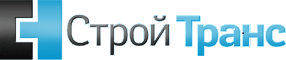 Юридический адрес: 107150, г.Москва, ул.Бойцовая, д.22, стр.3ИНН 7718749818   КПП 771801001р/с 40702810200410001872  ВТБ 24 (ПАО) ДО "Земляной вал"к/с 30101810100000000716 БИК 044525716тел.: 8-495-789-52-17ПРАЙС-ЛИСТЦены даны с учетом НДС 18%. Окончательные цены могут корректироваться в зависимости от сроков производства работ!Генеральный директор                             Гонтюрев А.Н.          ________________ (подпись) м.п.Наименование техникиОбъем ковшаМаксимальная глубина копанияЭксплуатационная массаЦена за сменуГусеничный экскаватор Кранекс EK 270LC1.25 м37,7 м27 700 кгот 18 000 руб.Гусеничный экскаватор Hyundai R300LC-9S1.5 м36,9 м29 700 кгот 18 000 руб.Гусеничный экскаватор HITACHI-TX 210LC1.1 м36,3 м20 900 кгот 14 000 руб.Гусеничный экскаватор CASE СХ160B0.76 м36,0 м16 000 кгот 14 000 руб.Гусеничный экскаватор VOLVO 240NLC1,3 м36,98 м24 300 кгот 14 000 руб.Гусеничный экскаватор HITACHI ZX2401,2 м36,97 м24 000 кгот 14 000 руб.Гусеничный экскаватор DOOSAN 225L-CV1,2 м36,62 м22 500 кгот 14 000 руб.Экскаватор-погрузчик Volvo BL71B0.2/1 м35,3 мм8.5 кгот 12 000 руб.Экскаватор-погрузчик Terex TX970B0.3/1.2 м34, 900 мм8.29 кгот 12 000 руб.Экскаватор-погрузчик Terex TX8600.3/1.2 м34,460 мм7,241 кгот 12 000 руб.Экскаватор-погрузчик New Holland 555E0.3/1 м34,950 мм6,354 кгот 12 000 руб.Экскаватор-погрузчик Hyundai HB1000.26/1. м35 800 мм8 500 кгот 12 000 руб.Экскаватор-погрузчик Caterpillar 450E0.3/1. м35 260 мм10 950 кгот 12 000 руб.Экскаватор-погрузчик JCB 3CX SUPER1/0,4 м35,8 м8 420 кгот 11 000 руб.Экскаватор-погрузчик JCB-4CX1,1/0,4 м35,53 м8 860 кгот 12 000 руб.Экскаватор-погрузчик 4CX 20131,1/0.4 м35,8 м8 860 кгЭкскаватор-погрузчик 4CX 20141,1/0.4 м35,8 м8 860 кгЭкскаватор-погрузчик JCB 3CX 20101/0.4 м35,8 м8 070 кгКолесный экскаватор HITACHI ZX 1600,9 м35,34 м16 000 кгот 13 000 руб.Колесный экскаватор CASE 11881,0 м36,2 м20 500 кгот 13 000 руб.с ковшом